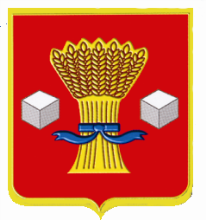 АдминистрацияСветлоярского муниципального района Волгоградской областиПОСТАНОВЛЕНИЕот 19.04.2021           № 654Об установлении публичного сервитутаВ соответствии со статьями 23, 39.37, 39.38 Земельного кодекса Российской Федерации, Постановлением Правительства Российской Федерации от 24.02.2009 № 160 «О порядке установления охранных зон объектов электрического хозяйства и особых условий использования земельных участков, расположенных в границах таких зон», руководствуясь Уставом Светлоярского муниципального района Волгоградской области, рассмотрев представленные документы: ходатайство об установлении публичного сервитута от 25.02.2021                № 850 Публичного акционерного общества «РОССЕТИ ЮГ», учитывая отсутствие заявлений иных правообладателей земельных участков в период публикации в районной газете «Восход» сообщения о возможном установлении публичного сервитута от 13.03.2021 № 19, а также размещенного на официальном сайте Светлоярского муниципального района Волгоградской области,п о с т а н о в л я ю:1. Установить публичный сервитут в целях размещения объектов электросетевого хозяйства, их неотъемлемых технологических частей ВЛ 10 кВ 3Л-Покровка-10 существующий (год постройки – 1968, 1976, 1981, 1985 г.), в отношении следующих земельных участков:- 34:26:080101:103, местоположение: Волгоградская область,  Светлоярский район, х. Громки;- 34:26:080101:138, местоположение установлено относительно ориентира, расположенного за пределами участка. Ориентир Волгоградская область, Светлоярский район, х. Барбаши. Участок находится примерно в 1 км, по направлению на северо-восток от ориентира;- 34:26:080101:53, местоположение: местоположение: Волгоградская область, Светлоярский район, расположен в административных границах Светлоярского городского поселения;- 34:26:000000:13, местоположение: местоположение: Волгоградская область, Светлоярский район, расположен в административных границах Светлоярского городского поселения;- 34:26:080201:2, местоположение установлено относительно ориентира, расположенного в границах участка. Почтовый адрес ориентира: Волгоградская область, Светлоярский район, х. Громки, ул. Лесная, дом 32;- 34:26:080201:22, местоположение установлено относительно ориентира, расположенного в границах участка. Ориентир жилого дома  Почтовый адрес ориентира: Волгоградская область, Светлоярский район, х. Громки, ул. Лесная, № 9;- 34:26:080201:37, местоположение установлено относительно ориентира, расположенного в границах участка. Почтовый адрес ориентира: Волгоградская область, Светлоярский район, х. Громки, ул. Лесная, уч-к № 38;- 34:26:080201:4, местоположение установлено относительно ориентира, расположенного в границах участка. Почтовый адрес ориентира: Волгоградская область, Светлоярский район, х. Громки, ул. Заречная, дом 7;- 34:26:080201:40, местоположение установлено относительно ориентира, расположенного в границах участка. Почтовый адрес ориентира: Волгоградская область, Светлоярский район, х. Громки, ул. Лесная, уч-к № 40;- 34:26:080201:5, местоположение установлено относительно ориентира, расположенного в границах участка. Почтовый адрес ориентира: Волгоградская область, Светлоярский район, х. Громки, ул. Заречная, дом 9;- 34:26:080201:56, местоположение: Волгоградская область, Светлоярский район, х. Громки, ул. Заречная, дом 1а;- 34:26:080201:6, местоположение установлено относительно ориентира, расположенного в границах участка. Почтовый адрес ориентира: Волгоградская область, Светлоярский район, х. Громки, ул. Заречная, дом 2;- 34:26:080201:9, местоположение установлено относительно ориентира, расположенного в границах участка. Почтовый адрес ориентира: Волгоградская область, Светлоярский район, х. Громки, ул. Лесная, дом 3;- 34:26:080101:73, местоположение установлено относительно ориентира, расположенного за пределами участка. Ориентир Волгоградская область, Светлоярский район, животноводческая точка «Булгаково», х. Громки, участок № 2. Участок находится примерно в 7,5 км, по направлению на северо-восток от ориентира; - 34:26:080101:70, местоположение: Волгоградская область, Светлоярский район, расположен в административных границах Светлоярского городского поселения;- 34:26:000000:4169, местоположение: Волгоградская область, Светлоярский район, расположен в административных границах Светлоярского городского поселения;- 34:26:000000:39, местоположение: Волгоградская область, Светлоярский район, Лещевское участковое лесничество, квартала 1, 2, 6-13, 24-31, 38-45, 50-55, 60-65, 70-75, 80-84, 87-96, 100-103, 109, 113, 114, часть квартала 35, Каршевитское участковое лесничество часть квартала 49, часть квартала 22. 2.  Утвердить границы публичного сервитута, согласно приложению к настоящему постановлению.3. Установить срок публичного сервитута 49 (сорок девять) лет.4. Определить правообладателя публичного сервитута - Публичное акционерное общество «РОССЕТИ ЮГ», ОГРН 1076164009096, ИНН 6164266561, адрес: 344002, Ростовская область, г. Ростов-на-Дону, ул. Большая Садовая, д. 49.5. Срок, в течение которого в соответствии с расчетом заявителя использование земельных участков (их части) и (или) расположенного на нем объектов недвижимости в соответствии с их разрешенным использованием будет в соответствии с подпунктом 4 пункта 1 статьи 39.41 Земельного кодекса Российской Федерации невозможно или существенно затруднено в связи с осуществлением публичного сервитута:  объект электросетевого хозяйства ВЛ 10 кВ 3Л-Покровка-10 существующий (год постройки – 1968, 1976, 1981, 1985 г.), использование земельного участка (его части) и (или) расположенного на нем объекта недвижимости будет затруднено только при предотвращении или устранении аварийных ситуаций. Капитальный ремонт объектов электросетевого хозяйства производится с предварительным уведомлением собственников (землепользователей, землевладельцев, арендаторов) земельных участков 1 раз в 12 лет (продолжительность не превышает три месяца для земельных участков, предназначенных для жилищного строительства (в том числе индивидуального жилищного строительства), ведения личного подсобного хозяйства, садоводства, огородничества; не превышает один год - в отношении иных земельных участков).Выполнение работ при осуществлении публичного сервитута осуществляется по графику и в сроки, установленные разделом IV Правил установления охранных зон объектов электрического хозяйства и особых условий использования земельных участков, расположенных в границах таких зон, утвержденных постановлением Правительства Российской Федерации от 24.02.2009 № 160.6. Запрет на осуществление любых действий, которые могут нарушить безопасную работу объектов электрического хозяйства, в том числе привести к их  повреждению или уничтожению, и (или) повлечь причинение вреда жизни, здоровью граждан имуществу физических или юридических лиц, а также повлечь нанесение экологического ущерба и возникновение пожаров, установлен пунктами 8, 9, 10 раздела III Правил установления охранных зон объектов электрического хозяйства и особых условий использования земельных участков, расположенных в границах таких зон, утвержденных постановлением Правительства Российской Федерации от 24.02.2009 № 160.7. Обоснование необходимости установления публичного сервитута: Необходимость обеспечения безопасной эксплуатации инженерного сооружения, в целях размещения объектов электросетевого хозяйства, их неотъемлемых технологических частей ВЛ 10 кВ 3Л-Покровка-10 существующий (год постройки – 1968, 1976, 1981, 1985 г.), обеспечения безопасности населения, существующих зданий и сооружений.8. Плата за публичный сервитут не устанавливается.9. Публичному акционерному обществу «РОССЕТИ ЮГ» в установленном законом порядке обеспечить:9.1. заключение с правообладателями земельных участков соглашений об установлении публичного сервитута.9.2. Осуществление публичного сервитута после внесения сведений о публичном сервитуте в Единый государственный реестр недвижимости.9.3. Размещение объектов электрического хозяйства, их необъемлемых технологических частей в границах зоны действия публичного сервитута.9.4. Приведение земельных участков в состояние, пригодное для их использования в соответствии с разрешенным использованием, в срок не позднее чем три месяца после завершения строительства, капитального или текущего ремонта, реконструкции, эксплуатации. Консервации, сноса инженерного сооружения, для размещения которого был установлен публичный сервитут, или в случаях установления публичного сервитута в целях, предусмотренных подпунктами 2, 5 статьи 39.37. Земельного Кодекса Российской Федерации, после завершения на земельном участке деятельности, для обеспечения которой установлен публичный сервитут.9.5. Снос объектов, размещенных на основании публичного сервитута, и осуществление при необходимости рекультивации земельного участка в срок не позднее, чем шесть месяцев с момента прекращения публичного сервитута;9.6. Обладатель публичного сервитута вправе до окончания срока публичного сервитута обратиться с ходатайством об установлении публичного сервитута на новый срок.10. Отделу по управлению муниципальным имуществом и земельными ресурсами администрации Светлоярского муниципального района Волгоградской области в течении пяти рабочих дней с момента принятия настоящего постановления:- разместить настоящее постановление на официальном сайте Светлоярского муниципального района Волгоградской области;- направить настоящее постановление для опубликования в районную газету «Восход»;- направить копию настоящего постановления правообладателям земельных участков, указанных в пункте 1 настоящего постановления;- направить настоящее постановление в Управление Федеральной службы государственной регистрации, кадастра и картографии по Волгоградской области для осуществления государственного кадастрового учета;- направить копию настоящего постановления заявителю.11. Публичный сервитут считается установленным со дня внесения сведений о нем в Единый государственный реестр недвижимости.12. Контроль над исполнением настоящего постановления возложить на заместителя главы Светлоярского муниципального района Волгоградской области Подхватилину О.И.Врио главы  муниципального района                                                       Ю.Н. Усков                                              	    Лемешко И.А.